Publicado en Madrid el 25/04/2024 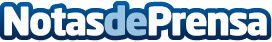 Astara apuesta por un modelo de negocio que contribuya a la transformación de la industria de la movilidadA nivel mundial, uno de cada tres vehículos vendidos por Astara a través de su negocio de distribución es eléctrico o híbrido. La compañía ha conseguido electrificar más de un 35% de su flota de empleados. Más del 40% de la energía consumida en sus instalaciones procede de fuentes renovablesDatos de contacto:Virginia ManriqueGabinete de Prensa - ASTARA683274953Nota de prensa publicada en: https://www.notasdeprensa.es/astara-apuesta-por-un-modelo-de-negocio-que Categorias: Nacional Finanzas Madrid Sostenibilidad Movilidad y Transporte Industria Industria Automotriz Otras Industrias Innovación Tecnológica http://www.notasdeprensa.es